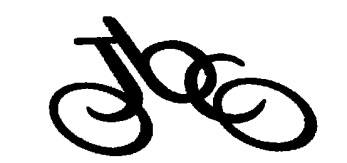 Destination(Where are We Going?)Starting Location(Name, Address, Hyperlink to Map)Date & Time(Day, Date, Time)Mileage000   (route map if available)Speed Level(1-5)Type(Show & Go)AD HOC #(Retrieve from Calendar)Contact(Name, Phone, Email)Weather ForecastCheck Current ConditionsComments(any additional information that would benefit a potential rider)